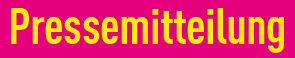 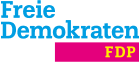 MdLPlatz des Landtags 140221 DüsseldorfT: 02 11 | 884 4408F: 02 11 | 884 3677www.stefan-lenzen.nrwfacebook.com/stefanlenzennrwtwitter.com/stefanlenzennrwMdL: Land NRW fördert kommunalen StraßenbauDas Verkehrsministerium hat heute das aktuelle Förderprogramm für den kommunalen Straßenbau bekanntgegeben. Die Kreis Düren erhält insgesamt 1.740.000 Euro zum Ausbau und zur Erneuerung von Straßen, Geh- und Radwegen. Der Bund hatte sich aus der Förderung des kommunalen Straßenbaus zurückgezogen. „Das Land Nordrhein-Westfalen hat die Unterstützung für diesen elementaren Teil unserer Infrastruktur komplett übernommen", erklärt der FDP-Landtagsabgeordnete für den Kreis Düren, Stefan Lenzen. Dabei hat das Land die Mittel im laufenden Jahr sogar nochmals um fünf Millionen Euro auf insgesamt rund 135 Millionen Euro erhöht. „Bei ihrer wichtigen Aufgabe, Straßen auszubauen und grundhaft zu erneuern, greift das Land den Kommunen damit kräftig unter die Arme.“ „Die NRW-Koalition aus FDP und CDU kümmert sich intensiv darum, unsere Infrastruktur in Ordnung zu bringen und zu halten. Das ist für die Menschen in NRW dringend notwendig. Die kommunalen Straßen sind ein wichtiger Teil unseres Straßennetzes und müssen daher funktionsfähig bleiben. Das Land unterstützt die Kommunen auch und gerade in der aktuellen Krise mit erheblichen Mitteln. Dass wir jetzt davon profitieren, freut mich besonders."© Foto: Susanne Klömpges, FDP-Fraktion NRW BaulastträgerVorhabenZuwendung Kreis Düren Ausbau K 12 zwischen L 109/ Aldenhoven-Siersdorf und B 56/
Aldenhoven720.000 €Kreis Düren Ausbau K 49 von Kloster Wenau bis zur L 12 in Langerwehe320.000 €NörvenichAusbau der Straße Am Kreuzberg und Errichtung eines Rad-/ Gehweges150.000 €VettweißGrundhafte Erneuerungen Verbindungsstraßen Vettweiß/ Zülpich-Füssenich, OT Kelz/ OT Lüxheim und Martinusstraße im OT Froitzheim550.000 €SummeSumme1.740.000 €